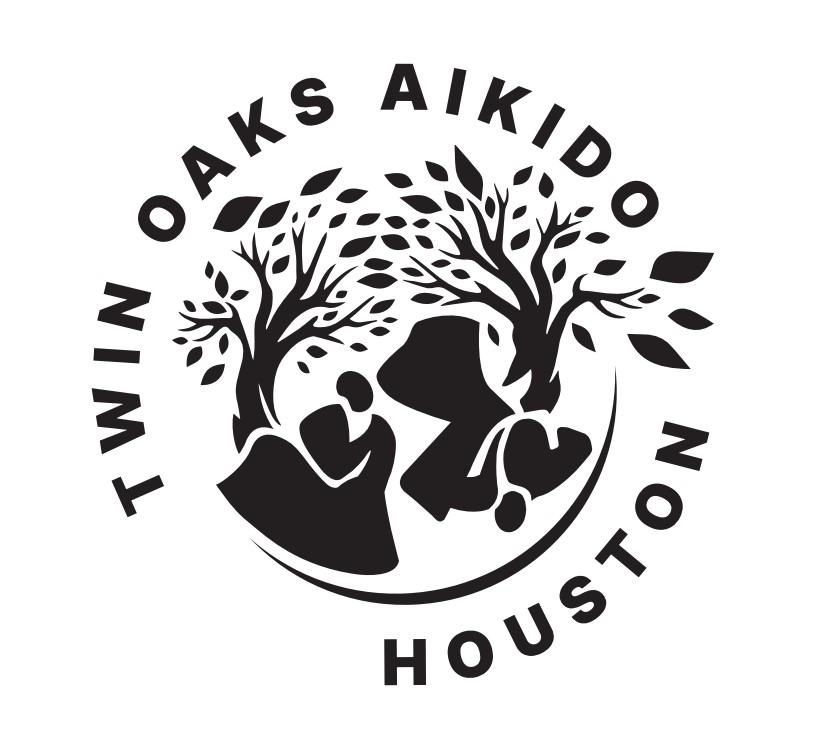 Twin Oaks Aikido of Houston Student Enrollment AgreementI, the student, agree to receive and participate in a course of Martial Arts instruction at Twin Oaks Aikido. I, the student, hereby represent that I am physically FIT to receive and participate in the prescribed course of instruction.  I, the student, agree to faithfully comply with all the rules and regulations of the school and the traditions of the Martial Arts.  Rules will be published on the TwinOaksAikido.com website.  I understand it is my responsibility to become familiar with, and comply with these rules.  I, the student, understand that by joining Twin Oaks Aikido, I will also be joining FIT Athletic Club for a duration of 6 months.  At any time after the first 6 months, I may terminate my membership (with both FIT and Twin Oaks) with 45 days notice, see “Termination of Membership” below.I will be solely responsible for signing the separate indemnity and other related liability and membership documents as required by FIT.  I agree to comply with the terms of the FIT Athletic Club Liability Waiver and Release, and I accept the same terms apply to me during activities associated with Twin Oaks Aikido.Monthly Dues:I, the student, understand that my tuition is arranged to be paid in monthly installments, according to the below schedule, to Twin Oaks Aikido.  You may prepay any balance at any time without incurring any penalty.  The budgeted tuition payment plan is not affected by my training schedule and/or attendance.  The method of payment is via electronic transfer (Zelle or Stripe). Students joining FIT Athletic through Twin Oaks Aikido will be charged the Twin Oaks Aikido rate.  Students with a pre-existing membership agreement with FIT will be charged the FIT Member rate.  A late charge of $10 will be assessed for any payments seven days past due.Twin Oaks Aikido Student Monthly Rate: $150FIT Member Monthly Rate: $60 (does not include FIT membership)Annual Dues:Each year, during January, each student will be assessed an annual fee for membership in Aikido Schools of Ueshiba.  The fees are below according to rank:Mudansha: $45Yudansha: $75As part of the FIT membership agreement, each member is also required to pay an annual facility improvement fee of $35 per person in addition to monthly dues.Termination of Membership:I understand that I participate at the discretion of dojo management.  Failure to comply with the rules and regulations and actions which endanger other students will be cause for dismissal.I understand that my membership may not be cancelled in the first 6 months.  After the first 6 months, I may cancel my membership with 45 days of written notice.  If the student becomes unable to receive martial arts instruction, they may request an exception to the termination policy to be reviewed by Twin Oaks management.No oral amendments or modifications are to be made to the student enrollment agreement.  Expectations:For such dues, I expect to receive:Unlimited Martial Arts instruction by a competent teacher to be held weekly at FIT Athletic (holidays excepted)	Access to FIT Athletic facilities during operating hoursDisclaimer:The Terms of this agreement may be updated periodically.  Revisions to Terms will be published on the TwinOaksAikido.com website and it is your responsibility to check for updates periodically.I, the student, acknowledge receiving a copy of this agreement.I, the student, understand my rights as stated above.Student: _______________________________                  Date: _____________Student Birthday:________________________School Representative: ___________________                  Date:______________Email: Admin@TwinOaksAikido.com